                                            проект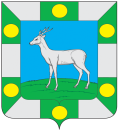 Собрание представителей сельского поселенияСпиридоновка муниципального района ВолжскийСамарской областиЧетвертого созываРЕШЕНИЕ«00» февраля 2022 г.	                                                                № 00-0Об утверждении Положения «О порядке предоставления помещений для проведения встреч депутатов с избирателями»В соответствии с Федеральным законом от 26.07.2006 №135-ФЗ «О защите конкуренции», Федеральным законом от 08.05.1994 № 3-ФЗ «О статусе члена Совета Федерации и статусе депутата Государственной Думы Федерального Собрания Российской Федерации», Федеральным законом от 06.10.1999 №184-ФЗ «Об общих принципах организации законодательных (представительных) и исполнительных органов государственной власти субъектов Российской Федерации», Федеральным законом от 06.10.2003 № 131-ФЗ «Об общих принципах организации местного самоуправления в Российской Федерации», Федеральным законом от 19.06.2004 № 54-ФЗ «О собраниях, митингах, демонстрациях, шествиях и пикетированиях», Законом Самарской области от 10.07.2008 №67-ГД «О гарантиях осуществления полномочий депутата, члена выборного органа местного самоуправления, выборного должностного лица местного самоуправления в Самарской области», Уставом сельского поселения Спиридоновка муниципального района Волжский Самарской области, Собрание представителей сельского поселения Спиридоновка муниципального района Волжский Самарской области РЕШИЛО:  1. Утвердить Положение «О порядке предоставления помещений для проведения встреч депутатов с избирателями» согласно приложению №1 к настоящему Решению. 2. Утвердить перечень специально отведенных мест для проведения встреч депутатов с избирателями, а также перечень помещений, предоставляемых органами местного самоуправления для проведения встреч депутатов с избирателями согласно приложению № 2 к настоящему Решению.         3. Опубликовать настоящее Решение в газете «Новости Спиридоновки» и разместить на официальном сайте администрации сельского поселения Спиридоновка муниципального района Волжский Самарской области: https://spiridonovka163.ru/.         4. Настоящее Решение вступает в силу со дня его официального опубликования.     Председатель Собрания представителей сельского поселения Спиридоновка                                                 Т.В. КуркинаГлава сельского поселения Спиридоновка                                    Н.П. АндреевПриложение № 1                                                               к Решению Собрания Представителей                                                                     сельского поселения Спиридоновка                                                                                                                   от «00»  февраля 2022  № 00-0  ПОЛОЖЕНИЕО ПОРЯДКЕ ПРЕДОСТАВЛЕНИЯ ПОМЕЩЕНИЙ ДЛЯ ПРОВЕДЕНИЯ ВСТРЕЧ ДЕПУТАТОВ С ИЗБИРАТЕЛЯМИ1. Настоящее Положение определяет порядок предоставления помещений для проведения встреч депутатов различных уровней с избирателями в соответствии с частью 5.3 статьи 40 Федерального закона от 06.10.2003 № 131-ФЗ «Об общих принципах организации местного самоуправления в Российской Федерации» (далее - Положение).2. Администрация сельского поселения Спиридоновка муниципального района Волжский Самарской области (далее - Администрация) определяет специально отведенные места для проведения встреч депутата с избирателями и перечень помещений с учетом требований Федерального закона от 26.07.2006 №135-ФЗ «О защите конкуренции», Федерального закона от 08.05.1994 № 3-ФЗ «О статусе члена Совета Федерации и статусе депутата Государственной Думы Федерального Собрания Российской Федерации», Федерального закона от 06.10.1999 №184-ФЗ «Об общих принципах организации законодательных (представительных) и исполнительных органов государственной власти субъектов Российской Федерации», Федерального закона от 06.10.2003 №131-ФЗ «Об общих принципах организации местного самоуправления в Российской Федерации», Федерального закона от 19.06.2004 № 54-ФЗ «О собраниях, митингах, демонстрациях, шествиях и пикетированиях», Закона Самарской области от 10.07.2008 №67-ГД «О гарантиях осуществления полномочий депутата, члена выборного органа местного самоуправления, выборного должностного лица местного самоуправления в Самарской области».3. Нежилое помещение, находящееся в муниципальной собственности, для проведения депутатом встреч с избирателями предоставляется в безвозмездное пользование на основании постановления Администрации на основании письменного обращения (заявления) депутата по форме согласно приложению  к настоящему Положению. Письменное обращение (заявление) депутата должно быть направлено в Администрацию не позднее, чем за 3 (три) дня до даты проведения встречи.Нежилое помещение должно быть оборудовано необходимой мебелью.4. Встречи депутата с избирателями в форме публичного мероприятия проводятся в соответствии с законодательством Российской Федерации о собраниях, митингах, демонстрациях, шествиях и пикетированиях.5. Расходы за пользование депутатом нежилым помещением осуществляются за счет средств местного бюджета.Приложение к Положению о порядке предоставления помещений для проведения встреч депутатов с избирателями                                               В Администрацию сельского поселения Спиридоновка                                               от _________________________                                                      (Ф.И.О. депутата)Заявление о предоставлении помещениядля проведения встреч депутата с избирателями    В соответствии с ________________________________________________________________  прошу предоставить помещение по адресу:____________________________________________________________________________________________________________________________________                        (место проведения встречи)для   проведения   встречи   с   избирателями,  которое  планируется  "___"___________ 20__ года в _________________________________________________________________,                                (время начала проведения встречи)продолжительностью _______________________________________________________.                                   (продолжительность встречи)Примерное число участников:   ______________________________________.Ответственный за проведение мероприятия (встречи)__________________________________________________________________                             (Ф.И.О., статус)    контактный телефон_____________________________________________.    Дата подачи заявки: ______________________________________________    Депутат_________________________________________________________  _______ _______________________________________________               (подпись)                (расшифровка подписи)    ___ _________ 20__ г.Приложение № 2                                                               к Решению Собрания Представителей                                                                     сельского поселения Спиридоновка                                                                                                                   от «00»  февраля 2022  № 00-0  Перечень специально отведенных мест для проведения встреч депутатов с избирателями, а также перечень помещений, предоставляемых органами местного самоуправления для проведения встреч депутатов с избирателямиЗдание сельского дома культурыРасположенного по адресу: Самарская область, Волжский район, с.Спиридоновка, ул.Советская, 102-А